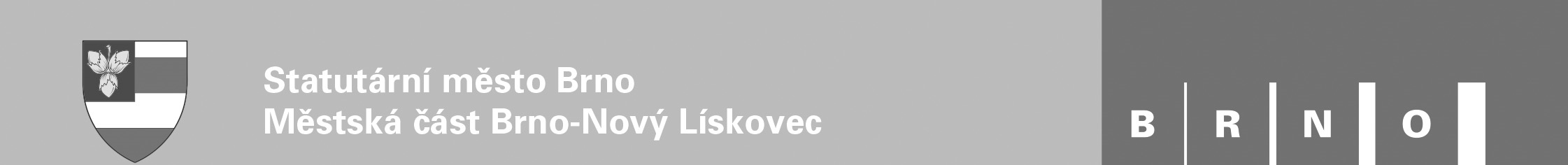 ÚŘAD MĚSTSKÉ ČÁSTI, ODBOR STAVEBNÍ A VŠEOBECNÝ, OBLÁ 75 A, 634 00 BRNOÚŘAD MĚSTSKÉ ČÁSTI, ODBOR STAVEBNÍ A VŠEOBECNÝ, OBLÁ 75 A, 634 00 BRNOÚŘAD MĚSTSKÉ ČÁSTI, ODBOR STAVEBNÍ A VŠEOBECNÝ, OBLÁ 75 A, 634 00 BRNOÚŘAD MĚSTSKÉ ČÁSTI, ODBOR STAVEBNÍ A VŠEOBECNÝ, OBLÁ 75 A, 634 00 BRNOÚŘAD MĚSTSKÉ ČÁSTI, ODBOR STAVEBNÍ A VŠEOBECNÝ, OBLÁ 75 A, 634 00 BRNOÚŘAD MĚSTSKÉ ČÁSTI, ODBOR STAVEBNÍ A VŠEOBECNÝ, OBLÁ 75 A, 634 00 BRNOÚŘAD MĚSTSKÉ ČÁSTI, ODBOR STAVEBNÍ A VŠEOBECNÝ, OBLÁ 75 A, 634 00 BRNOÚŘAD MĚSTSKÉ ČÁSTI, ODBOR STAVEBNÍ A VŠEOBECNÝ, OBLÁ 75 A, 634 00 BRNONAŠE ČJ:NAŠE ČJ:Roman KimmelRoman KimmelRoman KimmelRoman KimmelVYŘIZUJE:VYŘIZUJE:Masák Pavel IngMasák Pavel IngOblá 424/28Oblá 424/28Oblá 424/28Oblá 424/28TEL.:.TEL.:.54742892054742892063400 Brno63400 Brno63400 Brno63400 BrnoDATUM:DATUM:18.03.202118.03.2021Objednávka č. OBJ/081/2021/OSVObjednávka č. OBJ/081/2021/OSVObjednávka č. OBJ/081/2021/OSVObjednávka č. OBJ/081/2021/OSVObjednávka č. OBJ/081/2021/OSVObjednávka č. OBJ/081/2021/OSVObjednávka č. OBJ/081/2021/OSVObjednávka č. OBJ/081/2021/OSVObjednáváme opravu havarijního stavu schodiště vedle BD Oblá 50 dle vaší cenové nabídky ve výši Kč 163.850,- bez DPH ze dne 16.3.2021. Rekonstrukce spodní části schodiště - obruba a zámková dlažba. Horní část - výměna poškozených schodnic.Objednáváme opravu havarijního stavu schodiště vedle BD Oblá 50 dle vaší cenové nabídky ve výši Kč 163.850,- bez DPH ze dne 16.3.2021. Rekonstrukce spodní části schodiště - obruba a zámková dlažba. Horní část - výměna poškozených schodnic.Objednáváme opravu havarijního stavu schodiště vedle BD Oblá 50 dle vaší cenové nabídky ve výši Kč 163.850,- bez DPH ze dne 16.3.2021. Rekonstrukce spodní části schodiště - obruba a zámková dlažba. Horní část - výměna poškozených schodnic.Objednáváme opravu havarijního stavu schodiště vedle BD Oblá 50 dle vaší cenové nabídky ve výši Kč 163.850,- bez DPH ze dne 16.3.2021. Rekonstrukce spodní části schodiště - obruba a zámková dlažba. Horní část - výměna poškozených schodnic.Objednáváme opravu havarijního stavu schodiště vedle BD Oblá 50 dle vaší cenové nabídky ve výši Kč 163.850,- bez DPH ze dne 16.3.2021. Rekonstrukce spodní části schodiště - obruba a zámková dlažba. Horní část - výměna poškozených schodnic.Objednáváme opravu havarijního stavu schodiště vedle BD Oblá 50 dle vaší cenové nabídky ve výši Kč 163.850,- bez DPH ze dne 16.3.2021. Rekonstrukce spodní části schodiště - obruba a zámková dlažba. Horní část - výměna poškozených schodnic.Objednáváme opravu havarijního stavu schodiště vedle BD Oblá 50 dle vaší cenové nabídky ve výši Kč 163.850,- bez DPH ze dne 16.3.2021. Rekonstrukce spodní části schodiště - obruba a zámková dlažba. Horní část - výměna poškozených schodnic.Objednáváme opravu havarijního stavu schodiště vedle BD Oblá 50 dle vaší cenové nabídky ve výši Kč 163.850,- bez DPH ze dne 16.3.2021. Rekonstrukce spodní části schodiště - obruba a zámková dlažba. Horní část - výměna poškozených schodnic.Termín dodání nejpozději do:Termín dodání nejpozději do:Termín dodání nejpozději do:30.06.202130.06.202130.06.202130.06.202130.06.2021Cena nejvýše do:Cena nejvýše do:Cena nejvýše do:199 000,00 Kč včetně DPH199 000,00 Kč včetně DPH199 000,00 Kč včetně DPH199 000,00 Kč včetně DPH199 000,00 Kč včetně DPHFakturu zašlete na adresu:Fakturu zašlete na adresu:Fakturu zašlete na adresu:Fakturu zašlete na adresu:Fakturu zašlete na adresu:Fakturu zašlete na adresu:Fakturu zašlete na adresu:Fakturu zašlete na adresu:Statutární město BrnoStatutární město BrnoStatutární město BrnoStatutární město BrnoStatutární město BrnoStatutární město BrnoStatutární město BrnoStatutární město BrnoMČ Brno Nový LískovecMČ Brno Nový LískovecMČ Brno Nový LískovecMČ Brno Nový LískovecMČ Brno Nový LískovecMČ Brno Nový LískovecMČ Brno Nový LískovecMČ Brno Nový LískovecOblá 75aOblá 75aOblá 75aOblá 75aOblá 75aOblá 75aOblá 75aOblá 75a634 00 Brno634 00 Brno634 00 Brno634 00 Brno634 00 Brno634 00 Brno634 00 Brno634 00 BrnoIČ: 44992785IČ: 44992785IČ: 44992785IČ: 44992785IČ: 44992785IČ: 44992785IČ: 44992785IČ: 44992785DIČ: CZ44992785DIČ: CZ44992785DIČ: CZ44992785DIČ: CZ44992785DIČ: CZ44992785DIČ: CZ44992785DIČ: CZ44992785DIČ: CZ44992785Na faktuře prosím uveďte číslo objednávkyNa faktuře prosím uveďte číslo objednávkyNa faktuře prosím uveďte číslo objednávkyNa faktuře prosím uveďte číslo objednávkyNa faktuře prosím uveďte číslo objednávkyNa faktuře prosím uveďte číslo objednávkyNa faktuře prosím uveďte číslo objednávkyNa faktuře prosím uveďte číslo objednávkyS pozdravemS pozdravemS pozdravemS pozdravemS pozdravemS pozdravemS pozdravemS pozdravemIng. Kamila TokošováVedoucí OSVVedoucí OSV